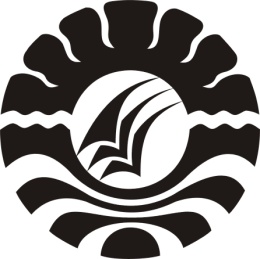 SKRIPSIPENGEMBANGAN KEMAMPUAN MENUNJUKKAN WARNA MELALUI BERMAIN ALAT PAPAN PUTAR BERWARNA PADAKELOMPOK A DI TAMAN KANAK-KANAKANDIYA MAKASSARHASRINIPROGRAM STUDI PENDIDIKAN GURU PENDIDIKAN ANAK USIA DINIFAKULTAS ILMU PENDIDIKANUNIVERSITAS NEGERI MAKASSAR2013PENGEMBANGAN KEMAMPUAN MENUNJUKKAN WARNA MELALUI BERMAIN ALAT PAPAN PUTAR BERWARNA PADAKELOMPOK A DI TAMAN KANAK-KANAKANDIYA MAKASSARSKRIPSIDiajukan untuk Memenuhi Sebagian Persyaratan GunaMemperoleh Gelar Sarjana Pendidikan pada Program StudiPendidikan Guru Pendidikan Anak Usia Dini Strata Satu Fakultas Ilmu PendidikanUniversitas Negeri MakassarOleh:HASRININIM. 084 904 024PROGRAM STUDI PENDIDIKAN GURU PENDIDIKAN ANAK USIA DINIFAKULTAS ILMU PENDIDIKANUNIVERSITAS NEGERI MAKASSAR2013KEMENTERIAN PENDIDIKAN DAN KEBUDAYAAN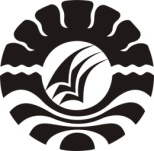 UNIVERSITAS NEGERI MAKASSARFAKULTAS ILMU PENDIDIKANPRODI PENDIDIKAN GURU PENDIDIKAN ANAK USIA DINI Alamat FIP UNM Jl. Tamalate I Tidung Makassar Telp. 884457, Fax. (0411) 883076PERSETUJUAN PEMBIMBINGSkripsi dengan judul “Pengembangan Kemampuan Menunjukkan Warna Melalui Bermain Alat Papan Putar Berwarna pada Kelompok A di Taman Kanak-Kanak Andiya Makassar”Atas nama:Nama		: HasriniNIM		: 084 904 024Prodi		: Pendidikan Guru Pendidikan Anak Usia Dini (PG-PAUD)Fakultas	: Ilmu PendidikanSetelah diperiksa dan diteliti, naskah skripsi ini telah memenuhi syarat untuk diujikan.Makassar,     Februari 2013Pembimbing I						Pembimbing IIDra. Hj. Rosdiah Salam, M.Pd			Arifin Manggau, S.Pd, M.PdNIP. 19620310 198703 2 021				NIP. 19740402 200604 1 001Mengetahui,Ketua Prodi PG-PAUD FIP UNMDra. Sri Sofiani, M.PdNIP. 19530202 198010 2 001PENGESAHAN UJIAN SKRIPSISkripsi diterima oleh Panitia Ujian Skripsi Fakultas Ilmu Pendidikan Universitas Negeri Makassar dengan SK Dekan Nomor 640/UN36.4/PP/2013 untuk memenuhi sebagian persyaratan memperoleh gelar Sarjana Pendidikan pada Program Studi Pendidikan Guru Pendidikan Anak Usia Dini pada hari Rabu tanggal 30 Januari 2013.Disahkan olehDekan Fakultas Ilmu PendidikanProf. Dr. H. Ismail Tolla, M.PdNIP. 19531230 198003 1 005Panitia Ujian:Ketua		: Drs. M. Ali Latif Amri, M.Pd	(			)Sekretaris		: Dra. Sri Sofiani, M.Pd		(			)Pembimbing I	: Dra. Hj. Rosdiah Salam, M.Pd	(			)Pembimbing II	: Arifin Manggau, S.Pd, M.Pd	(			)Penguji I		: Rusmayadi, S.Pd, M.Pd		(			)Penguji II		: Dra. Bulkis Said, M.Si		(			)PERNYATAAN KEASLIAN SKRIPSISaya yang bertanda tangan di bawah ini:Nama			: HasriniNIM			: 084 904 024Jurusan		: Pendidikan Guru Pendidikan Anak Usia Dini (PG-PAUD)Judul Skripsi		: Pengembangan     Kemampuan     Menunjukkan    Warna    Melalui   Bermain   Alat   Papan   Putar   Berwarna   pada    Kelompok  A di Taman Kanak-Kanak Andiya MakassarMenyatakan dengan sebenar-benarnya bahwa skripsi yang saya tulis ini benar merupakan hasil karya saya sendiri dan bukan merupakan pengambilalihan tulisan atau pikiran orang lain yang saya akui sebagai hasil tulisan atau pikiran sendiri.Apabila di kemudian hari terbukti atau dapat dibuktikan bahwa skripsi ini hasil jiplakan, maka saya bersedia menerima sanksi atas perbuatan tersebut sesuai ketentuan yang berlaku.Makassar,    Januari 2013Yang membuat pernyataan;HasriniNIM. 084 904 024MOTTOPerjuangan yang ditetesi dengan air mata dan tetesan keringat akan membuahkan hasil dimana kesabaran, ketenangan dan ketekunan adalah kunci untuk mewujudkan perjuangan itu.Hidup tak akan menghadirkan sesuatupun		kepada manusia tanpa usaha dan kerja keras.Karya ini kuperuntukkan kepada Ayahanda dan Ibunda tercinta yang telah mencurahkan kasih sayang yang tulus, yang selalu berdoa untuk keselamatan,serta  mencintai dan menyayangiku dengan sepenuh hatiABSTRAKHasrini, 2013, Pengembangan Kemampuan Menunjukkan Warna Melalui Bermain Alat Papan Putar Berwarna pada Kelompok A di Taman Kanak-Kanak Andiya Makassar. Skripsi dibimbing oleh Dra. Hj. Rosdiah Salam, M.Pd dan                  Arifin Manggau, S.Pd, M.Pd. Program Studi Pendidikan Guru Pendidikan Anak Usia Dini Fakultas Ilmu Pendidikan Universitas Negeri Makassar.Masalah dalam penelitian ini adalah bagaimanakah pengembangan kemampuan menunjukkan warna melalui bermain alat papan putar berwarna pada Kelompok A di Taman Kanak-Kanak Andiya Makassar?. Tujuan penelitian ini untuk mendeskripsikan pengembangan kemampuan menunjukkan warna melalui bermain alat papan putar berwarna pada Kelompok A di Taman Kanak-Kanak Andiya Makassar. Pendekatan penelitian ini adalah pendekatan kualitatif. Jenis penelitian ini adalah penelitian deskriptif kualitatif. Fokus penelitian ini adalah kemampuan menunjukkan warna dan bermain alat papan putar berwarna. Subjek penelitian ini adalah anak kelompok A1 yang terdiri atas 12 anak didik. Pengumpulan data dilakukan melalui observasi, wawancara dan dokumentasi. Data kemudian dianalisis secara kualitatif melalui tahap mereduksi, penyajian, dan penarikan kesimpulan. Hasil penelitian menunjukkan bermain alat papan putar berwarna mampu mengembangkan kemampuan anak menunjukkan warna dengan tepat, menunjukkan warna-warna dasar (merah, kuning, biru) dan menunjukkan benda-benda yang berwarna merah, kuning, dan biru.  Sebagai kesimpulan, bermain alat papan putar berwarna dapat mengembangkan kemampuan menunjukkan warna pada anak kelompok A di Taman Kanak-Kanak Andiya. Karena itu, permainan papan putar berwarna direkomendasikan untuk dijadikan alternatif tindakan dalam mengembangkan kemampuan anak menunjukkan warna di Taman Kanak-Kanak.PRAKATADengan memanjatkan puji syukur kepada Allah Swt, atas rahmat dan karunia-Nya sehingga skripsi yang berjudul “Pengembangan Kemampuan Menunjukkan Warna melalui Bermain Alat Papan Putar Berwarna pada Kelompok A di Taman Kanak-Kanak Andiya Makassar” dapat terselesaikan.Dalam penyusunan skripsi ini, penulis mendapat banyak hambatan, baik moril maupun materil. Namun berkat bimbingan dan dorongan dari berbagai pihak, maka hambatan tersebut dapat teratasi. Oleh karena itu, pada kesempatan ini penulis menyampaikan terima kasih kepada Dra. Hj. Rosdiah Salam, M.Pd selaku Pembimbing I dan Arifin Manggau, S.Pd, M.Pd selaku Pembimbing II, yang telah memberikan bimbingan dan arahan kepada penulis dalam penulisan skripsi ini.Terima kasih dan penghargaan disampaikan pula kepada:Prof. Dr. H. Arismunandar, M.Pd selaku Rektor Universitas Negeri Makassar yang telah memberikan izin kepada penulis untuk mengikuti pendidikan pada Program Studi PG-PAUD.Prof. Dr. H Ismail Tolla, selaku Dekan Fakultas Ilmu Pendidikan,                             Drs.Ali Latief Amri,M.Pd selaku Pembantu dekan I, Drs. Andi Mappincara, M.Pd selaku Pembantu dekan II, Drs. Muh. Faisal, M.Pd selaku pembantu dekan III yang telah mengizinkan, memberikan kesempatan kepada penulis untuk melaksanakan penelitian dan menyiapkan sarana dan prasarana yang dibutuhkan selama pendidikan Program S-1 FIP UNM.Dra.Sri Sofiani, M.Pd selaku Ketua dan Arifin Manggau, S.Pd, M.Pd masing-masing selaku Ketua dan Sekertaris Program Studi Pendidikan Guru Pendidikan Anak Usia Dini yang telah mengarahkan dan membimbing penulis untuk melaksanakan penelitian sehingga skripsi ini dapat terselesaikan dengan baik.Bapak / Ibu Dosen Universitas Negeri Makassar  khususnya dalam lingkup Prodi PG-PAUD yang telah mengajar dan mendidik dengan tulus selama menuntut ilmu di Universitas Negeri Makassar.Kepala Sekolah / Guru Taman Kanak-Kanak Andiya Makassar yang telah memberikan izin melakukan penelitian serta membantu pengumpulan data.Ayahanda dan Ibunda tercinta yang telah membesarkan, mendidik peneliti dengan tulus dan ikhlas sehingga peneliti dapat menyelesaikan pendidikan.Rekan-rekan mahasiswa Program Studi Pendidikan Guru Pendidikan Anak Usia Dini, khususnya kelas reguler 2008 yang telah banyak membantu penulis dalam penulisan skripsi ini.Penulis juga menghaturkan terima kasih yang sebesar-besarnya kepada pihak-pihak yang tidak tersebutkan namanya, yang telah memberi bantuan kepada penulis dalam penyelesaian skripsi ini. Semoga budi baik yang tercurahkan kepada penulis mendapat imbalan yang setimpal dari Allah SWT, Amin Yaa Rabbal Alamin.Makassar, 5 Januari 2013PenulisDAFTAR ISIHalamanHALAMAN SAMPUL 		iHALAMAN JUDUL 		iiHALAMAN PERSETUJUAN PEMBIMBING 		iiiHALAMAN PENGESAHAN UJIAN SKRIPSI 		ivHALAMAN KEASLIAN SKRIPSI 		vMOTTO 		viABSTRAK 		viiPRAKATA 		viiiDAFTAR ISI 		xDAFTAR GAMBAR  		xiiDAFTAR BAGAN 		xiiiDAFTAR LAMPIRAN		xivBAB I	PENDAHULUAN 		1Latar Belakang Masalah 		1Rumusan Masalah 		5Tujuan Penelitian 		5Manfaat Hasil Penelitian 		5BAB II	TINJAUAN PUSTAKA DAN KERANGKA PIKIR  		7Tinjauan Pustaka 		7Warna 		7Bermain pada Anak Usia Dini 		10Alat permainan untuk anak usia dini 		25Papan Putar Berwarna 		31Pengembangan Kemampuan Menunjukkan Warna melalui Bermain Alat  Papan Putar Berwarna 		33Kerangka Pikir 		36BAB III	METODE PENELITIAN 		38Pendekatan dan Jenis Penelitian 		38Fokus Penelitian 		38Setting dan Subjek Penelitian 		39Teknik Pengumpulan Data 		39Teknik Analisis		40BAB IV	HASIL PENELITIAN DAN PEMBAHASAN 		42Gambaran Umum Lokasi Penelitian 		42Hasil Penelitian 		43Pembahasan Hasil Penelitian 		51BAB V	KESIMPULAN DAN SARAN 		54Kesimpulan 		54Saran 		54DAFTAR PUSTAKALAMPIRAN-LAMPIRANRIWAYAT HIDUPDAFTAR GAMBARNomor										   HalamanJudulGambar 2.1	Contoh Papan Putar Berwarna 		32DAFTAR BAGANBagan 2.1	Kerangka Pikir 		37DAFTAR LAMPIRANLampiran	Isi								  Halaman	1	Rencana Kegiatan Harian (RKH) 		59	2	Hasil Observasi 		62	3	Kisi-Kisi Instrumen Wawancara		63	4	Hasil Observasi Kemampuan Anak Menunjukkan Warna 		64	5	Hasil Wawancara 		65	6	Persuratan 		67	7	Foto-Foto Kegiatan		70